UCA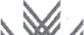 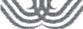 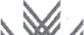 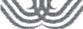 Universidad de Cádiz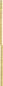 Vicerrectorado de InvestigaciónDECLARACIÓN RESPONSABLE (PARA SOLICITUD)Área de Investigación y TransferenciaCentro de Transferencia Empresarial “El Olivillo”Avenida Duque de Nájera, 12
11002 CádizDATOS PERSONALESApellidos:Nombre:Dni – Pasaporte: DECLARA:NO haber sido beneficiario/a de una beca, ayuda o contrato predoctoral de análoga naturaleza, por tiempo superior a 12 meses.NO estar en posesión del título de doctor, por cualquier universidad española o extranjera.Todos los datos aportados en el CV son reales.Las titulaciones o enseñanzas referidas en el certificado académico son aquellas superadas en el momento de la solicitud.Y para que conste, a los efectos oportunos, firmo la presente declaración en ______, a ______denoviembre, 202_____Firma del solicitante	